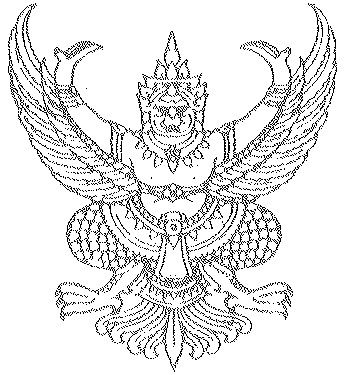 ประกาศสภาองค์การบริหารส่วนตำบลสองแพรกเรื่อง	เรียกประชุมสภาองค์การบริหารส่วนตำบลสองแพรกสมัยสามัญประจำปี 2560 สมัยที่ 3-----------------------------------------------------	ตามที่สภาองค์การบริหารส่วนตำบลสองแพรก ได้กำหนดสมัยประชุมสามัญประจำปี 2560 สมัยที่ 3 ตั้งแต่วันที่  16  ตุลาคม  2560  มีกำหนด ไม่เกิน 15 วัน นั้น อาศัยอำนาจตามความมาตราข้อ 20(1) และข้อ 22 ของระเบียบกระทรวงมหาดไทยว่าด้วยข้อบังคับการประชุมสภาท้องถิ่น พ.ศ. 2547 ประธานสภาองค์การบริหารส่วนตำบลสองแพรก จึงเรียกประชุมสภาองค์การบริหารส่วนตำบลสองแพรก สมัยสามัญประจำปี พ.ศ. 2560 สมัยที่ 3  ตั้งแต่ วันที่  16  ตุลาคม  2560  เป็นต้นไป มีกำหนดไม่เกิน 15 วันจึงประกาศให้ทราบโดยทั่วกันประกาศ  ณ  วันที่   3     เดือน ตุลาคม     พ.ศ.2560(นายวีรวัฒน์  วงษ์จินดา)ประธานสภาองค์การบริหารส่วนตำบลสองแพรก